Publicado en Madrid el 12/03/2018 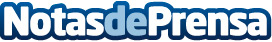 ForDOGever presenta la primera colección de outfits combinados para perros y personasLa marca de accesorios para perros ForDOGever presenta en primicia en la feria Iberzoo+Propet una colección única creada para que dueños y perros puedan combinar looksDatos de contacto:Patricia Perreau de Pinninck – FounderMarca colaboradora:  http://www.malahierba.es/34687470415Nota de prensa publicada en: https://www.notasdeprensa.es/fordogever-presenta-la-primera-coleccion-de Categorias: Moda Sociedad Mascotas Emprendedores http://www.notasdeprensa.es